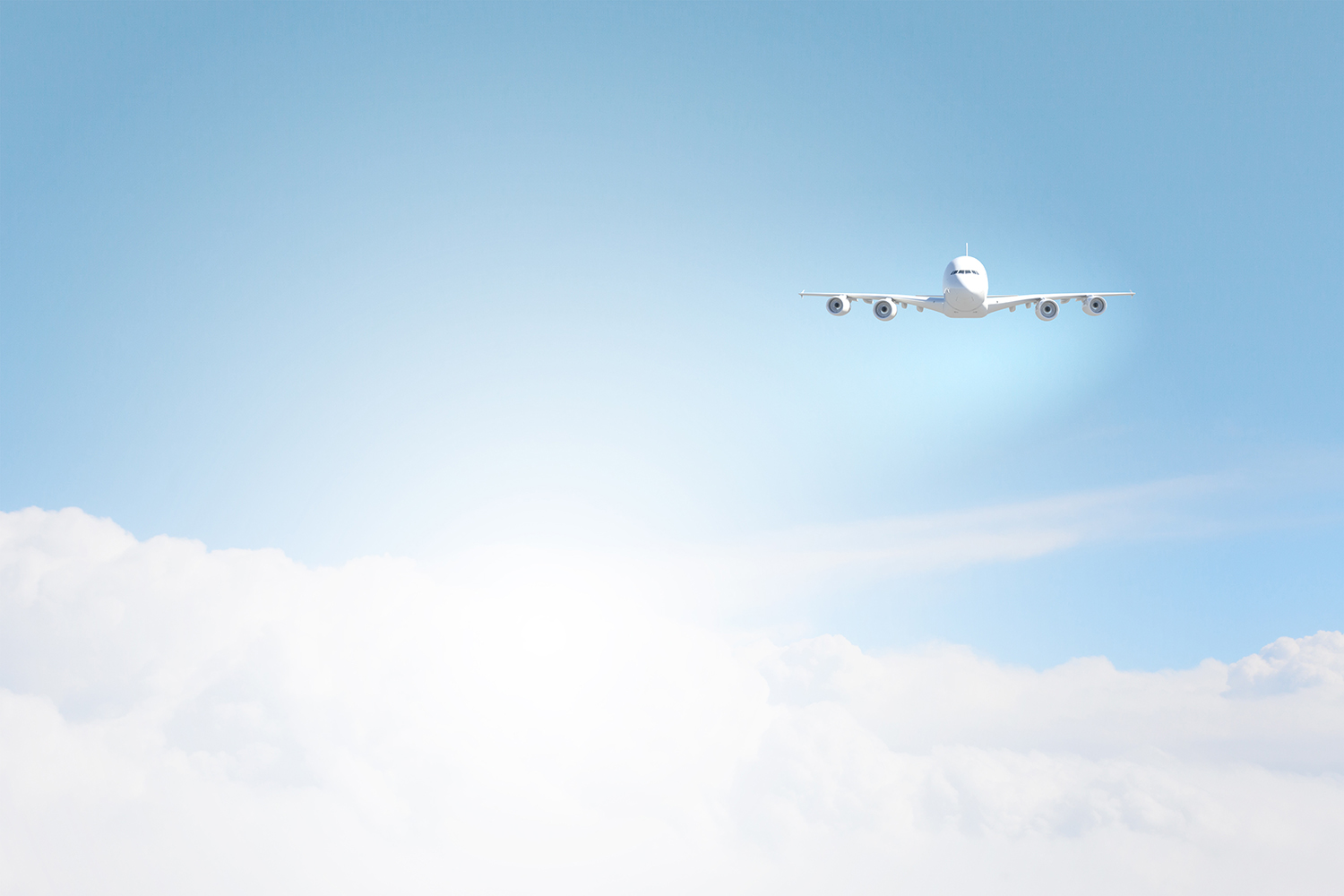 CzechInvest vyhlašuje dne 17. 3. 2017Nabídku zvýhodněných služeb 
pro účast na akcích realizovaných v rámci projektu CzechDemoProjekt CzechDemo nabízí možnost začínajícím inovativním firmám prezentace svého nápadu před investory a odbornou veřejností na zahraničních akcíchCíl projektu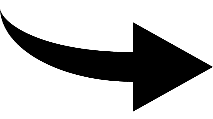 Co účastí firmy získají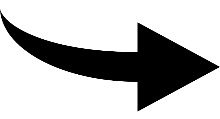 Podporované aktivity a specifikace podporyZpůsobilé výdajeZvýhodněné služby se skládají z následujících způsobilých výdajů:Způsobilé výdajePoplatek za účast na akci- ve výši vstupného a nákladů na výstavní stánek dané akce. Maximální počet podpořených firem na jedné akci je 12. Podpora v projektu této Nabídky je poskytována ve výši max. 75 % způsobilých výdajů na tuto rozpočtovou položku v režimu de minimis, max. 70 000 Kč na jednu firmu v závislosti na cenách konkrétní akce. Překlady- bude použito na tvorbu, překlad a tisk propagačních materiálů na danou akci. Podpora v projektu této Nabídky je poskytována ve výši 100 % způsobilých výdajů na tuto rozpočtovou položku v režimu de minimis, max. 1 000 Kč na jednu firmu v rámci konkrétní akce v zahraničí. Cestovné (letenky)- letenky (zpáteční, ekonomická třída) pro dvě osoby za společnost uvedené v odstavci „proces realizace“ této nabídky (str. 5), účastnící se dané akce. Způsobilý výdaj na 1 letenku po Evropě je do hodnoty 20 000 Kč (tzn. poskytnutí podpory do výše 10 000 Kč na jednu letenku) včetně a pro ostatní destinace 25 000 Kč (tzn. poskytnutí podpory do výše 12 500 Kč na jednu letenku) včetně. Agentura CI tak poskytuje podporu maximálně ve výši uvedenou výše v tabulce. Zbývající cena letenky přesahující stanovenou hranici maximální podpory bude zcela hrazena Účastníkem. Veškeré výše zmíněné služby jsou realizovány prostřednictvím CzechInvestu.Nezpůsobilé výdajeDPH, pokud je příjemce podpory plátcem DPH.Náklady vzniklé před datem podpisu smlouvy. Výdaje uhrazené po stanoveném termínu ukončení projektu dle smlouvy.Podpora Podpora je poskytována ve formě zvýhodněných služeb. Příjemce podpory nezískává od CzechInvestu žádné peněžní prostředky, pouze služby nebo produkty za zvýhodněných podmínek. Podpora bude účastníkům poskytnuta na základě Smlouvy o poskytnutí zvýhodněné služby, která obsahuje podmínky poskytnutí podpory.Podpora je poskytována v režimu de minimis v souladu s Nařízením Komise (ES) č. 1407/2013 ze dne 18. prosince 2013 o použití článků 107 a 108 Smlouvy o fungování Evropské unie na podporu de minimis. Výši podpory zanese CzechInvest do registru de minimis nejpozději 5 dní po nabytí platnosti Smlouvy o poskytnutí zvýhodněné služby. K úpravě čerpání dojde po konečném vyúčtování akce formou Oznámení o skutečné výši poskytnutých zvýhodněných služeb, tato změna bude zanesena do registru de minimis.Pro přepočet výše podpory z OPPIK podle pravidla de minimis se použije přepočtový kurz vydaný Evropskou centrální bankou ze dne poskytnutí této podpory, tj. dne uzavření smlouvy.  Specifikace příjemce podporyDefinice účastníka projektu Další podmínky, které musí Žadatel splnit, jsou uvedeny v textu kapitoly Doplňující vymezení příjemce podpory.Přihlášení a účast v projektu krok po krokuJednotlivé kroky nezbytné pro přihlášeníVyplnit přihlášku do projektu (viz Příloha č. 2) a zaslat ve formátu pdf./WordVyplnit krátký byznys plán (tzv. Pitch) v požadované struktuře (viz Příloha č. 3) a zaslat ve formátu doc/docx/pdf.V přihlášce Žadatel specifikuje akci (viz Příloha č. 1), na kterou předkládá svoji žádostVýše uvedené dokumenty zaslat některým z uvedených způsobů:- s platným elektronickým podpisem na emailovou adresu podporastartupu@czechinvest.org - s platným elektronickým podpisem prostřednictvím datové schránky- s ručním podpisem naskenované prostřednictvím datové schránky- doručení osobně do sídla Agentury CzechInvest Termín pro podání přihlášek:18. dubna - 2. května 2017 (TechCrunch Disrupt San Francisco 2017)ID datové schránky: cyrj9gfCzechInvest pošle do pěti pracovních dnů emailové potvrzení o doručení přihlášky.Účastník může být následně vyzván k přeložení dalších dokladů a materiálů souvisejících s jeho účastí.Hodnocení a výběr firem / Proces výběru firemVšechny žádosti doručené v termínu pro předkládání žádostí jsou hodnoceny ve dvoukolovém hodnotícím procesu:V 1. kole hodnocení se hodnotí kritéria přijatelnosti. Žadatelé, kteří splní tato kritéria, postupují do dalšího kola hodnocení. Vyhodnocení 1. kola hodnocení se očekává v průběhu prvních dvou týdnů po ukončení příjmu přihlášek.V 2. kole hodnocení se hodnotí výběrová kritéria. Součástí hodnocení je i prezentace Žadatele a produktu před komisí, která je povinná. Předpokládaný termín konání hodnotitelské komise je do dvou týdnů od ukončení 1. kola hodnocení. V rámci hodnocení budou preferováni ti Žadatelé, kteří podnikají v tzv. klíčových technologiích (dále jako KET) a dalších hi-tech oborech. Mezi KET patří fotonika, mikroelektronika a nanoelektronika, nanotechnologie, průmyslové biotechnologie, pokročilé materiály, pokročilé výrobní technologie a ICT). Mezi další hi-tech obory patří např. cleantech, zdravotnická technika, aeronautice, space technology, farmacie.Kritéria výběru jsou uvedena ve formulářích v Příloze č. 4.Po schválení Žadatele Řídícím orgánem OPPIK (Ministerstvem průmyslu a obchodu) dojde k uzavření Smlouvy o poskytnutí zvýhodněné služby.Proces realizaceÚčastník je povinen do 5 pracovních dnů od podpisu Smlouvy uhradit zálohu ve výši uvedené ve Smlouvě.Realizátor (CzechInvest) zajistí výše uvedené služby za výše uvedených podmínek pro účastníky projektu prezentující se na vybraných akcích, a to dle možností dané nabídky a dle možností dané organizátorem samotné akce. Minimální počet podpořených projektů k uskutečnění podpory na dané akci jsou 4 účastníci, se kterými bude podepsaná smlouva o poskytnutí zvýhodněné služby. V případě nenaplnění kapacity dané akce se daná akce neuskuteční.Účastník uhradí svou participaci (stanovený podíl na zvýhodněné službě) formou zálohy, a to CzechInvestu. Pokud účastník zálohu nezaplatí, nebude mu moci být poskytnuta zvýhodněná služba a bude z projektu vyřazen. Za společnost se mohou projektu (akce v rámci CzechDemo) účastnit (tzn. využívat zvýhodněné služby) pouze zaměstnanci, jednatelé, vlastníci či manažeři podílející se na řízení jako členové statutárního orgánu společnosti.Doplňující vymezení příjemce podporyPříjemce podpory může být pouze podnikatelský subjekt (právnická osoba), který splňuje definici malých a středních podniků uvedených v Příloze č. 6. Žadatel MUSÍ ke dni podání přihlášky splňovat tato kritéria dle:Musí k datu podání žádosti být malý a střední podnik s max. 50 zaměstnanci dle Přílohy č. 1 Nařízení Komise (EU) č. 651/2014.Musí být oprávněn k podnikání na území České republiky odpovídajícímu podporované ekonomické činnosti, k jejímuž uskutečňování je realizován projekt. Podporovány jsou projekty, jejichž výstupy se projeví v odvětvích vymezených oddíly CZ-NACE uvedených v části A Přílohy č. 5. Podporovány nejsou projekty, které spadají do odvětví prvovýroby zemědělských produktů, lesnictví, rybolovu a akvakultury (CZ-NACE A01 až A03) a dalších sektorů zahrnující výrobu, zpracování a uvádění na trh výrobků uvedených v části B Přílohy č. 5. Musí být dle svého čestného prohlášení zaregistrován jako poplatník daně z příjmů na finančním úřadě podle §125, odst. (1) zákona č. 280/2009 Sb., daňový řád v platném znění. Nesmí mít podle svého čestného prohlášení žádné nedoplatky vůči vybraným institucím (Finanční úřad, Česká správa sociálního zabezpečení, zdravotní pojišťovny, Státní pozemkový úřad, Ministerstvo financí, jako právní nástupce Fondu národního majetku, Státní fond životního prostředí, Státní fond rozvoje bydlení, Celní správa ČR, Státní fond kultury, Státní fond ČR pro podporu a rozvoj české kinematografie, Státní zemědělský intervenční fond, kraje, obce a svazky obcí) a vůči poskytovatelům podpory z projektů spolufinancovaných z rozpočtu Evropské unie. Posečkání s úhradou nedoplatků nebo dohoda o úhradě nedoplatků se považují za vypořádané nedoplatky. Nesmí mít podle svého čestného prohlášení nedoplatky z titulu mzdových nároků jeho zaměstnanců. Nemá neuhrazený závazek vzniklý na základě inkasního příkazu vystaveného v návaznosti na rozhodnutí Komise, jímž je podpora prohlášena za protiprávní a neslučitelnou s vnitřním trhem.Žadatelem/Příjemcem podpory NEMŮŽE být podnikatelský subjekt, který ke dni podání žádosti o účast na akci v rámci tohoto projektu:Je proti němu vedeno insolvenční řízení dle zákona č. 182/2006 Sb., o úpadku a způsobech jeho řešení (insolvenční zákon) a/nebo bylo rozhodnuto o jeho úpadku (pokud je soudem povolena reorganizace, která je podnikem splněna, nenahlíží se na podnik jako na podnik v úpadku a podmínka pro poskytnutí dotace je tak splněna);Soud vydal usnesení o nařízení výkonu rozhodnutí na jeho majetek nebo nařídil exekuci jeho majetku. Je v likvidaci. Je evidován jako dlužník v databázi dlužníků.má neuhrazený závazek vzniklý na základě inkasního příkazu vystaveného v návaznosti na rozhodnutí Komise, jímž je podpora prohlášena za protiprávní a neslučitelnou s vnitřním trhem.Byl mu soudem nebo správním orgánem uložen zákaz činnosti, týkající se provozování živnosti.Má právní formu akciové společnosti s listinnými akciemi na majitele dle zákona č. 171/2012 Sb., o rozpočtových pravidlech a o změně některých souvisejících zákonů (viz upozornění pro žadatele o dotaci na adrese
http://www.mpo-oppi.cz/document.file.php?idDocument=1590). Žadatelem/příjemcem nemůže být subjekt, pokud k datu podání žádosti o podporu podle svého čestného prohlášení nezveřejnil svoji strukturu vlastnických vztahů dle požadavků poskytovatele podpory. Vlastnická struktura žadatele se dokládá čestným prohlášením. Informační povinnost žadatele ve vztahu k dokládání vlastnické struktury se zakládá na požadavku výzvy a § 4 (4) Zákona č. 253/2008 Sb., o některých opatřeních proti legalizaci výnosů z trestné činnosti a financování terorismu (netýká se fyzických osob a právnických osob veřejného práva). Pokud není žadatel, ani žádná ze společností, kterými je vlastněn přímo nebo zprostředkovaně, veřejně obchodovatelná, nemůže mít žádného vlastníka v daňovém ráji. Pokud žadatel nebo společnost, kterou je vlastněn přímo nebo zprostředkovaně, je veřejně obchodovatelná, musí mít vlastníky mimo daňové ráje minimálně ze 75 % z celkového podílu na vlastnické struktuře. Skutečný majitel (ultimate owner) musí být doložen, pokud vlastní více než 25 % podílu z celkové vlastnické struktury žadatele. Žadatel doloží vlastnickou strukturu formou Prohlášení k žádosti o podporu, které je povinnou součástí žádosti o podporu.Je podnikem v obtížích (dle Nařízení Komise (ES) č. 651/2014). Malý a střední podnik se považuje za podnik v obtížích, pokud splňuje podmínky uvedené v Příloze č. 6.Další podmínky/ustanoveníTermíny uvedené v této Nabídce a přihlášce do projektu jsou pro zájemce závazné a nelze je měnit bez předchozího souhlasu CzechInvestu.Na poskytnutí podpory (zvýhodněné služby) není právní nárok. O konečné výši podpory rozhoduje poskytovatel podpory (CzechInvest). Neúspěšný Žadatel se může znovu přihlásit do nové výzvy za předpokladu, že splňuje podmínky účasti.Poskytovatel podpory (CzechInvest) si vyhrazuje právo tuto Nabídku zvýhodněné služby pozastavit nebo předčasně ukončit.Příjemce podpory souhlasí se zveřejněním Smlouvy o poskytnutí zvýhodněných služeb a objednávek na zvýhodněné služby s hodnotou plnění od 50 000 Kč (bez DPH) v Registru smluv dle zákona č. 340/2015 Sb., o registru smluv. Příjemce podpory musí zajistit udržitelnost výsledků projektu po ukončení jeho realizace po dobu 5 let. Příjemce podpory bude pravidelně informovat poskytovatele podpory o naplňování následujících indikátorů prostřednictvím monitorovacích zpráv.Indikátory: Uzavřené smlouvy o spolupráci či dohody o partnerstvíZaložení zahraniční pobočkyZískání nových přístupů ve výrobězískání financování od investora v podobě seed nebo rizikového kapitáluveškeré další výdaje Účastníka související s účastí v klíčové aktivitě CzechDemo (např. ubytování, strava, jízdné). Přesná struktura indikátorů bude uvedena ve Smlouvě.RealizátorRealizátorem projektu je Agentura pro podnikání a investic – CzechInvest se sídlem Štěpánská 15, Praha 2, 120 00.Kontaktní osobaIng. Markéta ŠkáchováProjektová manažerka CzechDemo, odbor Startupůtel.: +420 296 342 653marketa.skachova@czechinvest.orgProjekt je realizován z programu Marketing, prioritní osy č. 2 „Rozvoj podnikání a konkurenceschopnosti malých a středních podniků“ v rámci Operačního programu podnikání a inovace pro konkurenceschopnost.PřílohyPříloha č. 1	Specifikace akce Příloha č. 2	PřihláškaPříloha č. 3	Byznys plánPříloha č. 4	Výběrová kritéria – hodnotící formulářePříloha č. 5	Kategorie CZ NACEPříloha č. 6	Vysvětlivky k pojmůmPříloha č. 7	Smlouva o poskytnutí podporyZpůsobilé výdaje% poskytnuté podpory% spoluúčast firemPoplatek za účast na akci75 %25 %Překlady100 %0 %Cestovné (letenky)50 %50 %